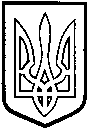 У  К  Р А  Ї  Н  АТОМАШПІЛЬСЬКА РАЙОННА РАДАВ І Н Н И Ц Ь К О Ї  О Б Л А С Т ІР І Ш Е Н Н Я №від 20 серпня 2015 року						             39 сесія 6 скликанняПро передачу майна, що є спільною власністю територіальних громад Томашпільського району до спільної власності територіальних громад сіл, селищ, міст Вінницької областіВідповідно до пункту  20 частини 1 статті 43, частини 4, 5 статті 60, абзацу 2 пункту 10 розділу V «Прикінцеві та перехідні положення» Закону України «Про місцеве самоврядування в Україні», рішення 20 сесії районної ради 6 скликання від 21 березня 2013 року №321 «Про затвердження Положення про порядок передачі об’єктів права спільної власності територіальних громад Томашпільського району», рішення 23 сесії районної ради 5 скликання від 28 квітня 2009 року №284 «Про управління об’єктами спільної власності територіальних громад району» та висновки постійної комісії районної ради з питань будівництва, комплексного розвитку та благоустрою населених пунктів, охорони довкілля, регулювання комунальної власності та питань приватизації, районна рада ВИРІШИЛА:1. Передати безоплатно із спільної власності територіальних громад Томашпільського району до спільної власності територіальних громад сіл, селищ, міст Вінницької області майно закріплене на праві оперативного управління за Центром соціально-психологічної реабілітації дітей та молоді з функціональними обмеженнями згідно з додатком, що додається, для створення філії Вінницького обласного центру соціально-психологічної реабілітації дітей та молоді з функціональними обмеженнями «Обрій».2. Затвердити склад представників Томашпільської районної ради для включення в комісію по передачі-прийманню майна вказаного в пункті 1 даного рішення:Джуринська Тетяна Петрівна – бухгалтер Центру соціально-психологічної реабілітації дітей та молоді з функціональними обмеженнями.Залюбівська Валентина Германівна – заступник голови районної ради.Затирка Віктор Іванович – голова постійної комісії районної ради з питань будівництва, комплексного розвитку та благоустрою населених пунктів, охорони довкілля, регулювання комунальної власності та питань приватизації.Ушакова Галина Миколаївна – директор Центру соціально-психологічної реабілітації дітей та молоді з функціональними обмеженнями.Філоненко Віктор Володимирович – спеціаліст І категорії з питань юридичного забезпечення діяльності районної ради.3. Контроль за виконанням даного рішення покласти на постійну комісію районної ради з питань будівництва, комплексного розвитку та благоустрою населених пунктів, охорони довкілля, регулювання комунальної власності та питань приватизації         (Затирка В.І.).Голова районної ради			                                     		Л.НароганДодаток до рішення 39 сесії районної ради6 скликання від 20 серпня 2015 року  №___Перелік майна, що передається із спільної власності територіальних громад Томашпільського району до спільної власності територіальних громад сіл, селищ, міст Вінницької областіІ. Основні засобиІІ. Інше майноКеруючий справами виконавчого апарату районної ради			     В.Стратій№ з/пНайменуванняІнвентар-ний номерРік введення в експлу-атаціюКіль-кістьпервіснавартість, грн.залишкова вартість, грн.1234567Морозильник10400006200712525153,45Пле'єр  з колонками104000072007122430,00Система карооке104000082007117150,00Комп’ютер 1040009-112007394490,00Електроплита104000132007115840,00Пральна машина10400014200711703101,15Холодильник10400012200711955116,48Ксерокс1040001520081132058,40Музичний центр1040001620081198187,30Масажний стіл10400018200812640116,80Лічильник1040001720081217896,30Комп’ютер 10400019201012298970,20Факс 10400020201011568662,20Електроплита104000212010167223741,46Телевізор плазмовий104000222010178133501,30Ноутбук104000232010151703608Проектор «Аcer»104000242014128722212,80Інвалідні візки105000069-72,74-76,84-8820081273850,00Автобус «Еталон»10500007320111438918342661,64Ходунки105000077-83,89-912013101249755,54Інвалідні візки105000092-932015210001000Шкаф-купе106000102008114110,00Кухонний гарнітур106000112007117490,00Стінка ігрова106000122007115580,00Стінка психолога106000132007118480,00Стіл двохтумбовий1060009,112007210480,00К-т.укладок «Турбота»106000142008159291803,55Конструктор «Острівець»106000152008161472948,03Космонавт106000162008142020,00Надувний батут1060001720081117850,00Сухий басейн106000182008178960,00Стіл-ванна для ігор з водою1060019-202008230860,00Інгалятор106000212009117620,00Гойдалка106000222014133322320Всього556041366914,60№ з/пнайменування, інвентарний номеркількістьБалансова вартість, грн.123451.Тумбочка під телевізор130004011602.Стіл кухонний11300041-44410403.Тюль дитяча11300048252754.Тюль радуга1130004915455.Тюль радуга1130005015456.Тюль полоска11300051161927.Тюль113000524808.Фотоапарат1130028417009.Тюль11300053612010.Тюль «Аркі»11300054420011.Карнізи113000555293612.Килим11300057231013.Килим11300058132014.Килим11300059148015.Килим11300060127016.Доріжка1130006116,570917.Доріжка1130006211,5350018.Мийка1130006317519.Диван»Юність»11300064139020.Диван11300065157021.Крісло11300066-67246022.Крісло11300068-736138023.Шкаф11300074173124.Тумби11300075(11300028-46)20170025.Шкаф11300076147026.Стіл психолога11300077152027.Шкафи11300078-836327028.Шкафи1130084-852117029.Стіл11300086128030.Стіл із склом11300087121031Електролічильник11300088140032Бойлер11300089185033Ящик для лічильника11300090110034Вага електрична11300097163035Мойка11300098-102547036Телевізор11300102199037Велотренажер11300103195038Доска евмінова11300104195039Стіл «Леон»11300105125040Бойлер11300106144041Мікрохвильова11300107150042Камін11300108132543Камін11300109136044Пилосос11300110196845Стінка «Тарзан»113001111100046Ліжка дит.11300112-117630047Лавки «Агро міс»11300117-118228048Лавки «Липівка»11300119-120228049Доска нарізна 11300121-12336050Ножі11300124115751Підвіска11300125113552Ножі 22451130012614553Полоник нержавейка1130012711354Калькулятор1130014716455Ходунки11300148120056Дошка11300149138557Столик дит. шестикутний11300150166058Крісло для компютера11300151128059Стільці бл.11300152(156-160)56560Пилосос113001611110061Лавочки11300162-1632120062Столик11300164190063Стільці11300170546564Кулєр11300171145465Бутель1130017214664Акваріум11300173118066Картина11300282160067Складений мат11300176-783267668Лежень11300179193969Килимок зі слідочками11300180198670Гімнастичні палиці11300181112371Соковижималка1130018318472Магнітофон11300184110073Клітка11300185114074Стільці учнівські11300186-94992775Конфорка11300196-983126076Модем11300200119577УПС11300201120678УПС11300203119079Столики ПК11300204-205239880Колонки для К.11300206-207213881Таганок газовий 11300208135082Телефонний апарат «Соната»1130021014883Тел. апарат «Британіка»1130021112984Електром’ясорубка11300212125085Газові балони1130021314086Праска1130021418587Чашки1130021566.0088Ложки113002163413689Ходунки11300217-218240090Чашки113002192412091Вивіски фасадні11300221225092ДВД плеєр11300222162093М'яка іграшка 11300223120094М'яка іграшка11300224140095Музичні коврики11300225-22624896Стуло ізос11300227-234887297Медичні аптечки11300235-236211698Замок навесний1130023812399Граблі11300240339100Тарілка глибока113002411070101Ложка роздаточна11300242130102Тарілка (троянда)11300244972103Вішалка для одягу11300285-2862200104Тертка11300246160105Пилосос 113002481950106Телефонний апарат113002491250107Принтер113002501720108Стілець звичайний11300251-273232722109Стіл для їдальні11300274-27851820110Стіл комп’ютерний 113002791402111Полиця настінна11300280184112Полиця настінна11300281181113Картина вишита113002831100114Магнітофон113002201330115Пледи114100817986116Подушка114100916256117Постільні комплекти114101014602118Одіяло114101116720119Постільні комплекти1141012171020120Матраси1141013171190121Подушечки до стільчиків1141016122122Рушник кухня1141018630123123Пледи114101971050124124Рушники11410209999125125Костюм «Снігурки»114102211125126126Костюм «Діда Мороза»114102211275127127Простинь біла11410234200128128Горшок дитячий2210086-88324129129Антена2210089135130130Кабель22100893018131131Мат спортивний22100911270132132Ліжка з дерев'яними  спинками22101146335133133Мойка2210135-373150134134Стільці2210115-32440135135Ложки нержавійки2210141513,5136136Вилки2210142914,40137137Тарілка закусочна22101431440,60138138Тарілка глибока22101442433,48139139Каструля емальована2210146280140140Чайник емальований2210147140141141Дуршлаг нержавійка2210148124142142Черпак221014918,00143143Сито221015014,50144144Дуршлаг221015116,00145145Каструля нержавійка2210152150146146Відро оцинковане2210153448147147Відро пластмасове2210155232148148Миска емальована2210156232149149Миска нержавійка2210157125150150Сковорідка чугунна2210158145151151Сковорідка чугунна2210159136152152Набір на сипучі товари2210160127153153Тертка нержавійка2210162114154154Дошка нарізна2210163360155155Дошка нарізна2210164118156156Розноси2210165230157157Підставка під гаряче2210166820158158Сотейник 2210168115159159Казан чугунний22101702100160160Каструля .2210199130161161Бочка пластмасова2210200197162162Бочка пластмасова22102012110163163Стіл однотумбовий221164138,20164164Щипці для оладдів221237-41515165165Плафон2210175122166166Лопатки для оладдів221096-10044167167Люстра2210171195168168Плафон22101748144169169Диск з іграшками 221017465170170Плафон2210174138171171Сервіз чайний2210175118172172Бігова доріжка22101761200173173Картина22101771175174174М’яч 2210180132175175Обруч малий2210187330176176Обруч великий2210188230177177Кільце зі щитом2210190150178178Набір бокс+ перчатки2210192142179179Набір Bit2210193150180180Гантелі2210195215181181Диск «Грація»2210196130182182Каструля2210198130183183Люстра2210172186184184Люстра221017313455Всього67049,68